         Ирит Абрамская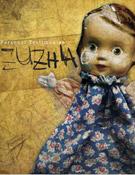 Три куклы. Зузя.Зузя была единственной игрушкой девочки Зоси в одном из подвалов Варшавского гетто. Эту куклу для Зоси сделала мама, чтобы малышке легче было перенести невольное одиночное заточение в подвале. В гетто царил жестокий голод. Но люди страдали не только от недостатка питания. Не хватало всего: топлива, лекарств, одежды. Но страшнее всего стало, когда начались депортации – вывоз евреев из гетто в лагеря. Смертельная опасность нависла над всеми жителями гетто. Зося вместе с мамой скиталась с места на место в поисках укрытия, пока они не нашли заброшенный подвал, в котором жили только крысы. Зато этот подвал был незаметен для посторонних, в нём можно было спрятаться. И чтобы как-то убедить дочку оставаться в этом жутком месте, мама и смастерила для неё эту игрушку.Она разыскала где-то головку от сломанной куклы, сделанную из папье-маше. Зося с ужасом спросила: «А где у неё ручки? Ножки? Животик? Почему у куклы ничего нет?» Мама пообещала куклу «вылечить». И действительно – вскоре соорудила ей подобие туловища, платья, рук и ног из где-то найденных тряпок. Нарисованные волосы  на голове у куклы были тёмными. А маленькая Зося к тому времени уже хорошо усвоила, что это «неправильная» внешность, и в таком виде опасно появляться на улице. Поэтому она сразу заявила: «Ой-ой-ой, её надо хорошенько спрятать!»- и соорудила кукле укромное местечко под своим матрасом. «Я говорила ей: «Не смей громко плакать – тебя услышат! У тебя волосы чёрные – тебя поймают!». Кукла очень скоро стала полноправным членом их маленькой семьи. Зося дала ей имя, похожее на свое – Зузя. Девочка относилась к Зузе, как к своей дочке и заботилась о ней в точности так, как о ней самой заботилась её мама. Она спрашивала куклу: «Тебе не холодно? Принести тебе одеяло? Ты не голодная? Я принесу тебе морковку». Мать Зоси была участницей подполья, которое занималось спасением еврейских детей из гетто. Она должна была часто переправлять деньги и документы, и иногда ей приходилось исчезать на несколько дней. Зося оставалась в подвале одна. Каждый раз, когда маме приходилось уходить надолго, расставание превращалось в настоящее мучение и для неё самой, и для дочки.   Зося рассказывает:  «Каждый раз она меня спрашивала: «Ну, ты уже согласна, что я уйду?». Я, плача, говорила: «Да, мамочка, я согласна, иди...» Я очень хотела быть послушной девочкой, чтобы мама спокойно могла уйти. Уходя, она говорила: «Я вернусь, я обязательно вернусь, запомни, я всегда к тебе возвращаюсь!». «Она уходила, а я сердилась на Зузю, зачем она всё ещё хнычет, так нельзя себя вести, нельзя плакать совсем, что ещё за глупости...»Как-то раз Зосина мама ушла и пропала надолго. В подвале закончилась еда, Зося не знала, куда деваться от голода и страха. Когда вдруг она услышала шаги на лестнице, ведущей в её подвал, то решила, что это конец: немцы нашли их укрытие. В самом подвале был ещё один тайник – за грудой старых досок, куда мама велела Зосе прятаться, если зайдёт кто-то посторонний. Туда она и забралась, когда в подвал вошёл черноволосый паренек лет 16-17-ти. Его, как оказалось, послала в гетто Зосина мама, чтобы спасти дочку. Сама она в это время лежала раненая и не могла двигаться. Юноша окликнул Зосю по имени, но она, сжавшись от страха в своем тайнике, не отзывалась. Он позвал ещё и ещё раз и, не услышав ответа, готов был уйти. Но тут Зося, не выдержав напряжения, расплакалась в голос. Обнаружив её, он спросил: «Что ж ты не отзываешься, когда тебя зовут?». Зося ответила, что она ждет маму. «Вот я и пришёл, чтобы отвести тебя к маме, - сказал парень, - Откуда, ты думаешь, я знаю, как тебя зовут? Потому что меня твоя мама за тобой послала». Но Зося ему не поверила: «Я отсюда не сдвинусь, пока мама за мной не придёт!». Паренек битый час уговаривал её как только мог, но девочка стояла на своём. Наконец, он догадался рассказать ей, что маму ранили, и поэтому она не может сейчас прийти: «Поэтому она и прислала меня вместо себя, понятно?». Только тогда девочка поверила и согласилась. Она взяла его за руку и готова была двинуться в путь. Но он сказал, что пешком они не пройдут. Он вынесет её из гетто в заранее приготовленном угольном мешке. Парень объяснил ей, как она должна себя вести в мешке: «Как уголь. Знаешь, как уголь себя ведёт?» Я спросила: «Как?» Он ответил: «Молчит! Не разговаривает, не плачет, не зовёт, не кричит – ничего. Даже если меня вдруг остановят и попросят развязать мешок – ты молчишь! Я развяжу мешок, но они тебя не увидят – увидят уголь. Поэтому и веди себя, как уголь! ...И чтобы я ничего не слышал – ни в туалет, ни есть, ни пить – чтобы ты звука не смела издать!» Я ответила: «Хорошо, я не издам ни звука!»  Эти слова я знала с тех пор, как я себя помнила... И вот, мы отправились в путь. Мы шли и шли, долго-долго, бесконечно и вдруг... Вдруг, я вспомнила – Зузя! Зузя осталась в подвале! «Ой!» – я начала тихонько стучать ему в спину. Он никак не отреагировал. Тогда я начала – сначала негромко – звать его: «Пане, пане!» - так меня учили обращаться к мужчинам по-польски. Никакого ответа. Тогда я начала громче кричать. Не помогает. И тут уж я просто завизжала во весь голос: «Пане!» Он свернул с дороги, зашёл в подъезд какого-то заброшенного дома, открыл мешок, поднял крышку с углём, под которой я сидела и сказал: «Ты что, сдурела? Ты что вопишь? Знал бы я, что ты такая дурёха, в жизни бы за это не взялся! Ты что хочешь, чтобы нас обоих пристрелили!?». Я спохватилась и зашептала: «Я буду тихо-тихо говорить. Мы Зузю забыли!» - «Какая еще Зузя?!» Я объяснила: «Моя кукла, моя дочка Зузя!». «О, Господи! - сказал он, - Я из-за неё жизнью рискую, а она морочит мне голову со своими куклами! А ну-ка, сиди тихо, если не хочешь получить по заднице!» И тогда я вскочила на ноги, откинула крышку, весь уголь рассыпался… Он попытался меня остановить – но куда там! - я увернулась, встала посреди подъезда и выкрикнула: «Что ты за человек! Ты что, не понимаешь, что мама не может бросить свою дочку?  Ты что, дурак, не знаешь, что детей не бросают?» 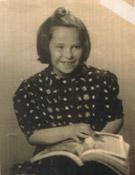 Он вдруг уставился на меня и произнёс: «Мама не может бросить свою дочку... Полезай обратно в мешок – идём за твоей Зузей...» ...И мы прошли снова весь путь обратно в гетто. Нужно было опять проникнуть в гетто, и опять из него выйти. И это было ещё несколько часов ходьбы под угрозой смертельной опасности. В конце концов мы дошли до дома, где скрывалась мама. А мама лежала с перебинтованной рукой. Она бросилась к нам и спросила моего спасителя: «Что случилось, почему так долго? ты что, не мог сразу найти тот подвал?». Он в ответ рассказал ей обо всём, что с нами произошло. Мама ужаснулась: «Зачем надо было возвращаться?! Надо было шлёпнуть пару раз хорошенько эту негодницу, да и всё!». Тогда я возмутилась: «Нет, мамочка, он поступил так, как надо! Он понял, что нельзя оставлять ребёнка одного, и помог мне забрать мою дочку из подвала!»... И тут моя мама расплакалась... Вот так всё это и было. Так меня вынесли из гетто».Зося, разумеется, не рассталась с куклой и после войны. Она не перестала любить куклу и тогда, когда вышла замуж и у нее появились свои дети. 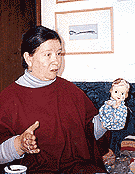 Она замечательно вышивает и этим зарабатывает себе на жизнь. Она делает на заказ талесы (молитвенные покрывала), хупы (свадебные балдахины) и другие предметы.Вышивка связана с памятью о матери, которая тоже была замечательной мастерицей, и о кукле Зузе, которая, кроме головки из папье-маше, вся была сшита искусными мамиными руками в страшном подвале Варшавского гетто. 